美人梅 Prunus×blireana cv. Meiren科    属：蔷薇科杏属别    名：美人梅形态特征：由重瓣粉型梅花与红叶李杂交而成。落叶小乔木，小枝红褐色，枝条疏散；叶片宽卵圆形，缘有细锯齿，树冠顶端叶呈紫褐到紫红色，下部叶呈绿色；花单生或簇生叶腋，半重瓣，粉色；花期3-4月。地理分布：华北及东北有栽培。生态习性：喜阳光充足、通风良好、开阔的环境，抗旱性较强，不耐水涝，对土壤要求不严。繁殖方法：嫁接、压条、扦插繁殖。用    途：孤植、丛植、列植。校园分布：濯锦池，厚德广场等地。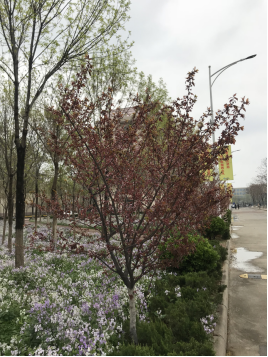 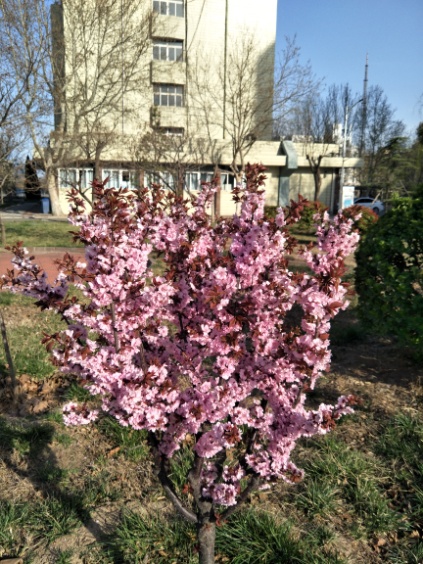 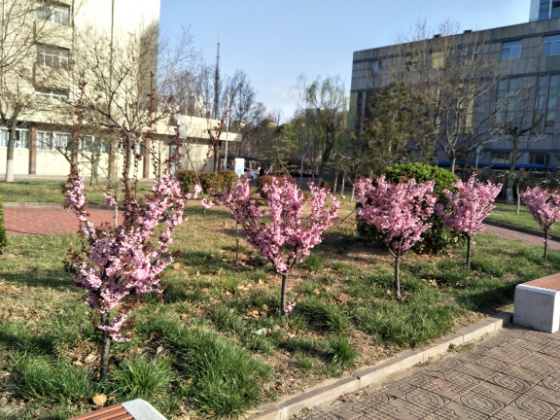 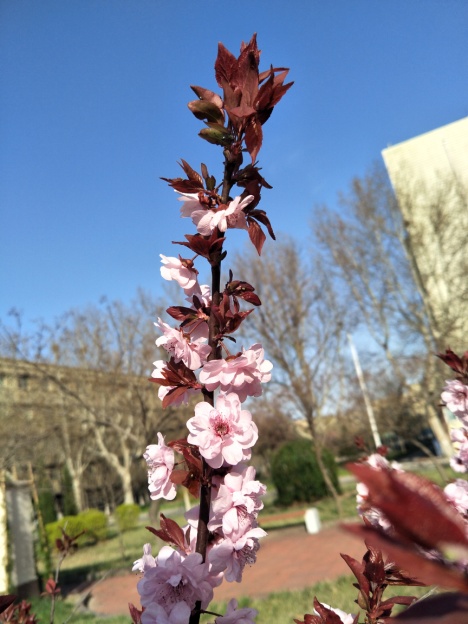 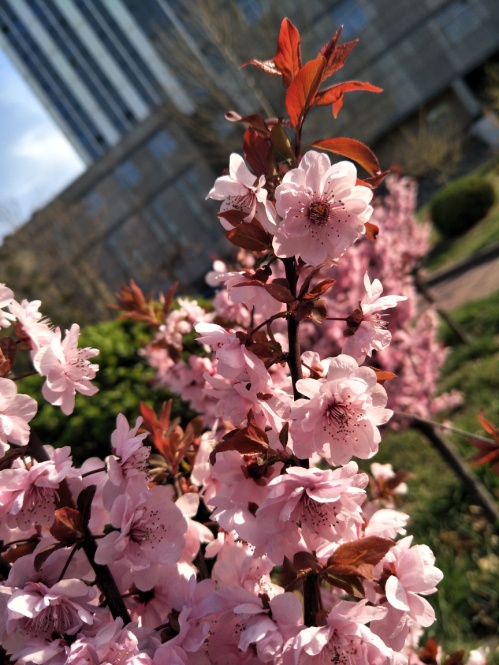 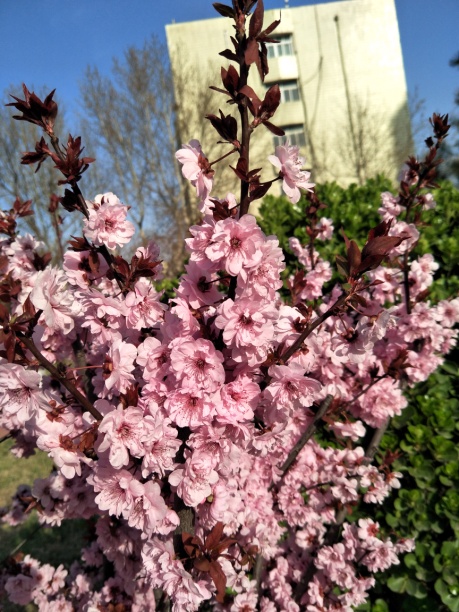 